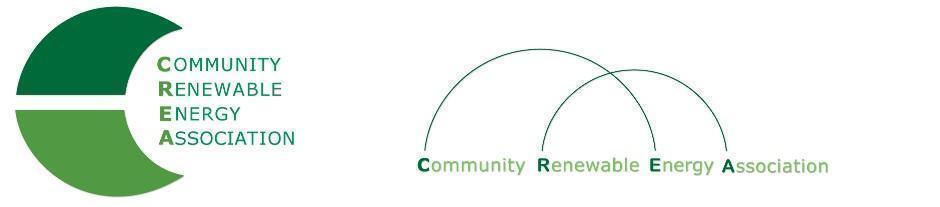 Executive Board AgendaFriday, August 9, 2019: 10am-1:00pm Phone conferenceCall in #: 712.451.0979Access Code: 6890701.  Call to Order – Don Russell	Roll call/Introductions2.   Open Agenda – Don Russell	Time set aside for any issues not [resented on the agenda3.  Business Meeting - Don Russell	- Approval of Minutes of July 12, 2019 	- Approval of June financial documents	 - Approval of July financial documents4.  Sol Smart Program – Brian Skeahan, Marla Harvey, MCEDD5.  Update: OPUC – Brian Skeahan7.  Update: Goldendale Pumped Storage – Brian Skeahan8.  Update:  Pacific Power Wildfire Mitigation and Response – Les Perkins8.  Preparation for September strategic discussion meeting – Brian Skeahan9.  Adjourn 